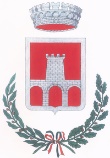 Comune di Duino AurisinaObčina Devin NabrežinaSpošt. 	Občina DEVIN NABREŽINA / DUINO AURISINASlužba za kadreNabrežina Kamnolomi / Aurisina Cave 2534011 DEVIN NABREŽINA / DUINO AURISINA (TS)Podpisani/-a vlagam prijavni obrazec za udeležbo v postopku javne izbire za zasedbo 1 prostega delovnega mesta višji strokovno-tehnični svetovalec usl. kat. D (do plačnega razreda D3) za nedoločen čas s polnim delovnim časom v Oddelku za tehnične zadeve Občine Devin Nabrežina / Duino Aurisina po postopku mobilnosti v enotni uslužbenski ureditvi deželnih organov in lokalnih uprav FJK.V ta namenIZJAVLJAMna lastno odgovornost, v skladu s 46., 47. in 48. členom UPR 445/2000, da sem seznanjen/-a z določili 75. in 76. člena omenjene uredbe glede izgube pravice do ugodnosti in kazenskih sankcij v primeru neresničnih izjav:PRIIMEK _____________________________________ IME _________________________________DATUM ROJSTVA 	_________________________________________   Spol:     (M)          (Ž)   OBČINA ROJSTVA	_____________________________________________    POKR.	__________STALNO PREBIVALIŠČE	__________________________________________	POKR.	__________NASLOV  _____________________________________________________	H. ŠT.  ____________DAVČNA ŠTEVILKA  _______________________________ TELEFON __________________________ E-POŠTA _______________________________________________________________________________NASLOV, na katerega želim prejemati obvestila o postopku, če je različen od zgoraj navedenega stalnega prebivališča: OBČINA  ________________________________________________________	POKR.	__________NASLOV  _____________________________________________________	H. ŠT.  ____________ ___;STOPNJA DOSEŽENE IZOBRAZBE:  ____________________________________________________________pridobljena leta _________  ocena ___________ ime izobraževalnega zavoda __________________________________VELJAVNO VOZNIŠKO DOVOLJENJE: KAT. ________  ŠT.______________________________________izdal ________________________________________________ dne __________________________DELOVNO MESTO:UPRAVA, KI JI PRIPADAM ___________________________________________________________________________________ RAZPOREJEN/-A V KATEGORIJO ________________ PLAČNI RAZRED _________________________________________________DELOVNO MESTO ______________________________________________________________POGODBA O ZAPOSLITVI:  S POLNIM DELOVNIM ČASOM  S KRAJŠIM DELOVNIM ČASOMRazporeditev javnega uslužbenca na delovno mesto v navedeni uslužbenski kategoriji od dne ____________________________DELOVNE NALOGE: ______________________________________________________________________________________________________________________________________________________________________________________________________________________________________________________________________________________________________________________________________________________Znanje slovenskega jezika (neobvezno)__________________________________________________Zaposlitev v drugih organih javne uprave (navedite obdobje, poklicni profil in uslužbensko kategorijo) __________________________________________________________________________________________________________________________________________________________________________POLEG TEGA* izjavljam, da v zadnjih dveh letih pred objavo obvestila o mobilnosti zoper mene ni bil izrečen disciplinski ukrep, hujši od ustnega opomina, in obenem, da zoper mene ne teče nikakršen disciplinski postopek;* izjavljam, da nisem bil/-a obsojen/-a zaradi storitve kaznivega dejanja oz. da zoper mene ne teče kazenski postopek zaradi suma storitve kaznivega dejanja iz osmega odstavka 16. člena Deželne kolektivne pogodbe FJK z dne 26. 11. 2004;* izjavljam, da sem telesno in duševno sposoben/-na za delo na objavljenem delovnem mestu brez omejitev;* izjavljam, da sem seznanjen/-a s tem, da občinska uprava ne odgovarja za izgubo oz. nepravočasno dostavo meni namenjenih sporočil zaradi napačne navedbe naslova ali zaradi prepozno dospelega sporočila o spremembi v vlogi navedenega naslova, in da ravno tako ne odgovarja za napačno dostavo sporočil zaradi napak tretjih oseb, nepredvidljivih okoliščin ali višje sile;* izjavljam, da sem seznanjen/-a s tem, da uprava lahko ponovno začne postopek, prekliče oziroma spremeni to obvestilo o mobilnosti in da v teh primerih kandidati/-ke niso upravičeni/-e do povračila stroškov in nimajo pravice do ugovora zoper odločitev občinske uprave;* v skladu z Zakonsko uredbo 2016/679 dovoljujem obdelavo in posredovanje zbranih osebnih podatkov za namene in v mejah izbirnega postopka ter ob spoštovanju vseh veljavnih predpisov.PRILOGE:	fotokopija veljavnega osebnega dokumenta;datiran in podpisan življenjepis z navedbo pridobljene stopnje izobrazbe;predhodno soglasje trenutnega delodajalca k premestitvi.Datum _______________________			PODPIS ________________